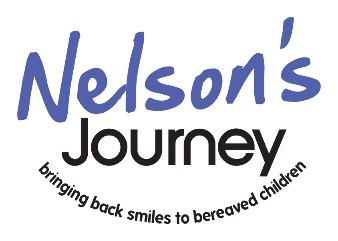 NELSON’S JOURNEYVOLUNTEER APPLICATION FORMInformation requested on this application form and collected during the recruitment process will be kept and processed by Nelson’s Journey only for the purpose of recruiting and managing our volunteers. Information will not be retained or processed for any other purpose. We will hold your information securely, but please be aware that emails you send us, and those that we may send to you, cannot be considered secure as email messages can be intercepted.Current and Previous EmploymentReferences Please provide the name and address of two referees. One referee should be your current or most recent employer.  Please note: References will be taken up for all volunteers.SurnameForename(s)Forename(s)Preferred titleForename(s)Forename(s)AddressMobile No.Home Tel.Mobile No.Home Tel.AddressWork Tel.Email:Work Tel.Email:PostcodeCan we contact you at work?  Yes/NoCan we contact you at work?  Yes/NoReasons for interest in volunteering for Nelson’s JourneyReasons for interest in volunteering for Nelson’s JourneyPlease describe any relevant experience, skills and areas of interest relating to the work of Nelson’s JourneyPlease describe any relevant experience, skills and areas of interest relating to the work of Nelson’s JourneyPlease tick areas of volunteering in which you are interested:Fundraising eventsMaking presentation talks about the charityVolunteering on therapeutic weekends for children aged 0-17 yearsHelping at our Youth Panel and Young Volunteer meetings	Assisting with administrative tasks within the officeHelping prepare resources for therapeutic weekendsPlease tick areas of volunteering in which you are interested:Fundraising eventsMaking presentation talks about the charityVolunteering on therapeutic weekends for children aged 0-17 yearsHelping at our Youth Panel and Young Volunteer meetings	Assisting with administrative tasks within the officeHelping prepare resources for therapeutic weekendsName and Address of employerJob TitleDates from/toReason for leavingEducational/Professional/Vocational Qualifications                Educational/Professional/Vocational Qualifications                Date1.2.Tel.                            Tel.                               Email:Email:I have read the statement about Nelson Journey’s policy on convictions etc., and	A)     I have none to declare	B)     I have information to declare and have attached a sealed envelope containing detailsPlease clearly strike through whichever statement does not applyI confirm that the information given in respect of this volunteer application is correct to the best of my knowledge and belief.  I understand that false or misleading statements or omissions could place any subsequent volunteering opportunities in jeopardy.I confirm that the information given in respect of this volunteer application is correct to the best of my knowledge and belief.  I understand that false or misleading statements or omissions could place any subsequent volunteering opportunities in jeopardy.SignedDay